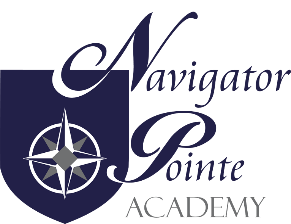 Governing Board Meeting6844 South Navigator DriveWest Jordan, UtahThursday, June 27, 20196:00 p.m. – 7:00 p.m.Attendance:   Kristi Anderson (chair), Barbara Manning, Steve Rowley, Troy Backus, Adrianne Jones, Judy Farris (director), Rich Eccles (via phone for finance portion)I.     Call to Order/Welcome 6:05II.    Public Comment: noneIII.   GovernanceBoard Governance Training: Discussion of further policies to createMonthly Board Meeting Minutes ApprovalBarbara moved to approve the May 2019 Board Meeting Minutes; 2nd by Adrianne.Roll Call: Troy: yes; Barbara: yes; Kristi: yes; Steve: abstain; Adrianne: yes“No Action Until Policy” Approval Barbara moved to approve the “No Action Until Policy”; 2nd by Steve.Roll Call: Troy: yes; Barbara: yes; Kristi: yes; Steve: yes; Adrianne: yesTitle 1 Parent School Compact Barbara moved to approve the Title I Parent School Compact; 2nd by SteveRoll Call: Troy: yes; Barbara: yes; Kristi: yes; Steve: yes; Adrianne: yesTitle I Parent School Involvement and Engagement PolicyBarbara moved to approve the Title I Parent School Involvement and Engagement Policy; 2nd by SteveRoll Call: Troy: yes; Barbara: yes; Kristi: yes; Steve: yes; Adrianne: yesTitle I Parents Right to Know PolicyBarbara moved to approve the Title I Parents Right to Know Policy; 2nd by SteveRoll Call: Troy: yes; Barbara: yes; Kristi: yes; Steve: yes; Adrianne: yes “Closed Session, as necessary, to discuss allowed items” 6:34 Barbara moved to go into closed session to discuss allowed items; 2nd by SteveRoll Call: Troy: yes; Barbara: yes; Kristi: yes; Steve: yes; Adrianne: yesBarbara moved to go back into open session. 6:45 2nd by SteveRoll Call: Troy: yes; Barbara: yes; Kristi: yes; Steve: yes; Adrianne: yesDirector’s Compensation PTOBarbara moved to approve the Director’s Compensation PTO as discussed in closed session; 2nd by SteveRoll Call: Troy: yes; Barbara: yes; Kristi: yes; Steve: yes; Adrianne: yesDirector’s ReportVery close on our volunteer hours goal.  Parent Survey had a 31% response rate. Looked very good. Enrollment:  Still calling to fill a few spots.  Student Achievement:  We have been advised not to send out individual reports.On hold to determine the validity.  Other assessments that NPA uses will give needed information for guiding our instruction. FY19 Final Budget Barbara moved to approve the FY19 Final Budget; 2nd by SteveRoll Call: Troy: yes; Barbara: yes; Kristi: yes; Steve: yes; Adrianne: yesFY20 Original Budget Adoption Barbara moved to adopt the FY20 Original Budget; 2nd by SteveRoll Call: Troy: yes; Barbara: yes; Kristi: yes; Steve: yes; Adrianne: yesV.   Financial Report    Barbara moved to accept the May 2019 Financial Report; 2nd by Steve    Roll Call: Troy: yes; Barbara: yes; Kristi: yes; Steve: yes; Adrianne: yesVI.  Next Meeting Schedule    July 18th, 6:00VII. Adjourn: 7:41Notice of possible Electronic Telephonic Participation One or more members of the Board may participate electronically or telephonically pursuant to UCA 52-4-7.8